Сценарий праздника «Масленица широкая»для всех возрастных групп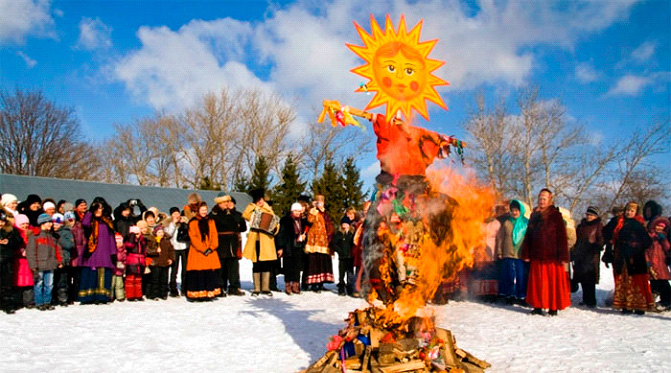 Цель: Создать детям радостное, праздничное настроение.Программные задачи:- Способствовать возрождению обычаев и обрядов, связанных с народным праздником Масленица.- Расширять знания и представления детей о народных традициях.- Развивать двигательную активность детей.Ход праздникаНа центральной площадке детей встречают 2 скомороха – Яшка и Аркашка.Яшка: Эй, ребятишки, сюда, шалунишки!Аркашка: Собирайтесь все сюда, подходите, детвора!Вместе: Самый добрый в мире праздник начинать уже пора! Здравствуйте!Ведущий:Что за праздник? Что за праздник? Не слыхали о нем разве?Будет праздник здесь большой - встретится Зима с Весной.Зиму с песнями проводим, спляшем с нею в хороводе!А Весну весельем встретим, словом ласковым приветим!А скажите, вам охота встречу эту увидать?Дети: Да!Ведущий: Что ж, тогда придется звать Масленицу, потому что только с нею встреча эта состоится!Под музыку входит «Зима».Зима:Здравствуй, весь народ честной!День сегодня непростой. Я пришла проститься с вами!Мой закончился черед, У порога весна ждет!Ведущий:Погоди, зима, прощаться и с детьми на год расстаться.Все хотят с тобой сплясать, песни спеть и поиграть.Проводится танец игра Зима: Так негоже уходить! Что на память подарить?Ведущий:Прикажи нести блины, что румяны, масляны.Ты, видать, обряд забыла: на Руси законом былоЩедро зиму провожать, всех блинами угощать.И аж целую неделю Масленицу прославлять и величать.Зима:Сей обычай, знаю я, будь по-вашему друзья!Символ праздника несите, Масленицу покажите!Под русскую песню вносится чучело Масленицы.Ведущий: Здравствуй, Масленица годовая, наша гостья дорогая!Дети читают стихи:Этот праздник к нам идетРаннею весною,Сколько радостей несетОн всегда с собою!Это Масленица – фея,Обошла дома, дворы.Так давайте же скорееПринимать ее дары!А она вам дарит счастье.Много жизненных побед,Избавляя от ненастий,И пустив удачу вслед!Дома аромат блиновПраздничный чудесный,На блины друзей зовем,Будем есть их вместе.Шумно, весело пройдетСырная Седмица,А за ней — Великий пост,Время, чтоб молиться.Яшка: А знаете ли вы, что Масленицу на Руси празднуют целую неделю, и каждый день Масленицы имеет своё название?Аркашка: Итак, первый день! Какой? Понедельник, как он назывался?  (ответы детей).Ведущий: «Встреча»! В этот день Масленицу встречали, прославляли, величали!Яшка: Давайте, детушки, прославим её, повеличаем.Аркашка: 	Масленица, Масленица – душа красная девица!Мы по кругу пойдём, дружно спляшем и споём!Яшка: 	Так что пой, гуляй, пляши семь денечков от души!Первый день привечай – звонкой песней встречай.Хоровод «Н. Бабкина «Масленица»(под музыку дети идут в хороводе под песню, затем выполняют простейшие танцевальные движения: топают ногами, хлопают в ладоши, прихлопывают по плечикам, прыгают на двух ногах).Яшка: Повеселились, потешились, да позабавились!Второй день — какой? Вторник! Как он назывался? (ответы детей)Ведущий: «3аигрыш»! Дети с горочек катались, как могли, так развлекались.Давайте и мы с вами в игры поиграем!Проводится игра-кричалка «У меня – у тебя»У меня – у тебя весёлые ладошки, (хлопают в ладошки)У меня - у тебя весёлые ножки, (топают ногами)У меня – у тебя очень длинный носик, (дразнят друг друга)У меня – у тебя коротенький хвостик, (виляют «хвостиком»)У меня – у тебя кругленькие глазки, (показывают глаза)У меня – у тебя пухленькие губки, (вытягивают губы)Полюбуйтесь все на нас,Мы с тобою высший класс! (выставляют большие пальцы рук вперёд).Зима: А я ребята хочу предложить вам поиграть в народную подвижную игру, которая называется «Липучки».Как только звучит музыка, вы бегаете врассыпную по площадке. Как только музыка останавливается, вы внимательно слушаете мою команду, а я говорю (например: ручки, спинки, ножки, носики, щёчки). Вы находите себе пару и берётесь за руки, прислоняетесь спинками, соприкасаетесь ногами, дотрагиваетесь носиками, щёчками. Игра повторяется 3-4 раза.Проводится игра «Липучки»Аркашка: Зима длится долго-долго, а Масленица бежит быстро.День третий приближается, как он называется? Среда! (ответы детей)А в масленичную неделю как его называли? (ответы детей).Ведущий: «Лакомка». А чем лакомятся на Масленицу? (ответы детей) Правильно, в этот день ходили, друг к другу в гости, угощались блинами!А с чем блины-то ели? (ответы детей)Яшка: Четвёртый день недели, какой? Четверг!День самый-самый масленый и как же его называли? (ответы детей)«Широкий четверг» - «Разгул». В этот день больше всех веселились, пели, плясали до вечера.Яшка: 	Разойдись, честной народ, не пыли, дорожка!Мы сейчас плясать пойдём, ну и ты немножко.Пляска Аркашка: День пятый — наступает. А дети знают, как его называют? (ответы детей)Пятница! «Тещины вечерки».Зять тёщу на блины приглашал, да блинами угощал.Яшка: День шестой – кто скажет, какой? (ответы детей) Суббота! Ведущий: Правильно, суббота! В этот день попить чайку охота.Яшка: Недаром он назывался «Золовкины посиделки».В эти дни устраивались семейные чаепития.Аркашка: Наступает день седьмой, ну, скажите нам, какой? Воскресенье (ответы детей)Ведущий: Самый весёлый и добрый день на масленичной неделе. Все от мала до велика просят друг у друга прощения. Недаром его называли как? (ответы детей)«Прощёное Воскресенье».Яшка: С вами мы поговорили, дни недели повторили.Аркашка: А теперь ждут вас игры, да забавы, развлечения на славу!Яшка: 		Есть ещё одна игра – интересная она.Будем мы метлу крутить, и метлою вас ловить.А вы будете скакать – на метлу не наступать!Игра-забава «Метла»(Дети стоят в кругу, Аркашка и Яшка крутят метлы, игроки перепрыгивают через них, стараясь на неё не наступить).Русская народная игра «Блины»(Все участники стоят в кругу лицом к центру. Ведущий дает команду, участники её выполняют. Темп игры меняется: в начале он должен быть медленным, затем постепенно ускоряться)Описание команд:1. «Блин комом» - все подбегают к центру круга2. «Блин с маслом» - все приседают3. «Блин с мясом» - все встают4. «Блин со сметаной» - кричат мальчики и мужчины5. «Блин со сгущенкой» - кричат девочки и женщиныЗатем ведущий пытается запутать игроков, меняет команды, как ему захочется.Катание на «лошадках»Участвуют две команды. В каждой команде водящий – «лошадка». Его задача перевезти всех участников из деревни в центр, где празднуется широкая масленица.Яшка: Давай с ребятами игру затеем, да смекалку их проверим!Зима: В играх рот не разевай, ловкость, смелость проявляй!Ведущий: 		А ну-ка, скоморохи, тащите канат,Помериться силушкой каждый здесь рад.(скоморохи Яшка и Аркашка выносят гири)Игра-забава «Перетягивание каната»(Яшка и Аркашка соревнуются. Можно предложить посоревноваться мальчикам между собой; девочкам между собой; мальчикам и девочкам между собой)Яшка: Славно мы повеселились, поиграли, подружились!Ведущий: 			Масленица, масленица!Зима к лету тянется,Там Весна проказницаПримеряет платьице.Звучит музыка, появляется Весна.Весна: 		Я - Весна-красна!Бужу я землю ото сна!Напою я соком почки,На полях рощу цветочки,Прогоняю я с бухты лед,Светлым делаю восход!Всюду, в поле и в лесу,Людям радость я несу.(Обращается к Зиме) - Здравствуй, милая Зима, Тебе на смену я пришла.Зима: 		Здравствуй, милая Весна,Домой на север мне пора.Прощайте, люди, и простите!На Зиму зла вы не держите.В свои права Весна вступай,Природой править начинай!Аркашка: 		Ай да зимушка-зима! Зима славная была!Но пришла пора проститься! Да с весною подружиться!Весна: Весна начало работ. Давайте вспомним пословицы о труде. Я буду произносить начало пословицы, а вы её оканчивать.- Готовь сани летом, а телегу. (зимой)- Не красна изба углами, а красна. (пирогами)- Не сиди, сложа руки, тогда не будет в доме. (скуки)- Труд человека кормит, а лень. (портит).Весна приглашает всех детей в хоровод.Проводится весенняя пляска.Весна: А теперь, хочу проверить, умеете ли вы загадки отгадывать! Будьте внимательны!ЗагадкиИз оконца в оконце — золотое веретенце. (Солнечный луч)С неба пришел, в землю ушел. (Дождь)Красное коромысло через реку повисло. (Радуга)Без языка, а говорит. Без ног, а бежит. (Ручей)Старый дед, ему сто лет, мост намостил.Пришла красна, весь мост разогнала. (Мороз и весна.)Что не сеяно весной родится? (Трава)Аркашка: Какая же Масленица без блинов горячих, да румяных!.Песню дружно запевайте, Масленицу провожайте!Песня «Блины»Яшка: Давайте, ребятишки, с Масленицей простимся, да блинами угостимся!Аркашка: Подходите, не стесняйтесь, да блинами угощайтесь!Угощение детей блинами